ПАМЯТКА ДЛЯ РОДИТЕЛЕЙПО ОРГАНИЗАЦИИ ДИСТАНЦИОННОГО ОБУЧЕНИЯ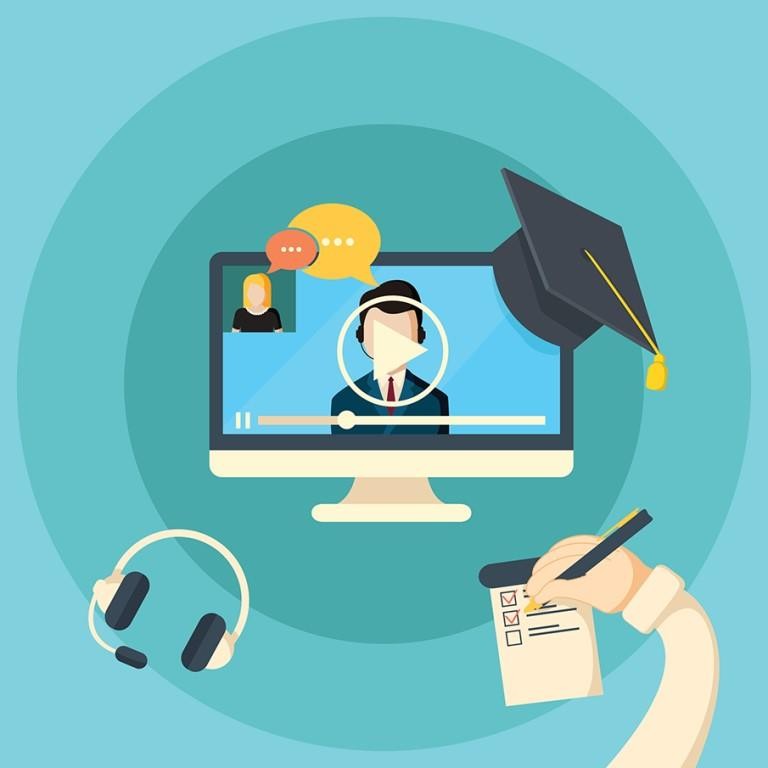  Как организовать дистанционное обучение?ОБСУДИТЕ И СОГЛАСУЙТЕ с Вашим классным руководителем один из трёх форматов дистанционного обучения Вашего ребёнка: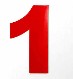 Онлайн-уроки – для участия в таких уроках школьнику нужен компьютер и высокоскоростной интернет;кейсы электронные – нужен компьютер и интернет, можно использовать мобильный интернет на Вашем смартфоне или смартфоне школьника;кейсы бумажные – нет необходимости в компьютерном оборудовании и интернете.ИЗУЧИТЕ заранее расписание уроков и «звонков», которое Вам направит классный руководитель, расписание опубликовано на школьном сайте.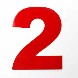 Для	всех	школьников,	обучающихся дистанционно, разработано единое расписание «звонков»:ПОДДЕРЖИВАЙТЕ	постоянную	связь	с	классным	руководителем, учителями-предметниками любым удобным для Вас способом.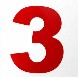  Как быть, если для Вашего ребенка в школе было организовано льготное питание?Если Вашему ребёнку положен «сухой паёк» в виде продуктового  набора из расчёта 1 набор на пять учебных дней:УТОЧНИТЕ у классного руководителя день время и место получения продуктового набора.ПОЛУЧИТЕ	продуктовый	набор	при	предъявлении	документа, удостоверяющего личность.ИСПОЛЬЗУЙТЕ ПОЛЕЗНЫЕ ИНТЕРНЕТ-РЕСУРСЫ:Дистанционное обучение в Российской Федерации: https://edu.gov.ru/distanceОбучение правилам безопасного поведения в интернете по  программе  Лиги безопасного интернета:http://www.ligainternet.ru/encyclopedia-of-security/parents-and-teachersначало уроков10.00 ч.продолжительность урока30 минутпродолжительность перемены15 минутбольшая перемена (после 2 урока) – время обеда для Вашего ребёнка30 минут